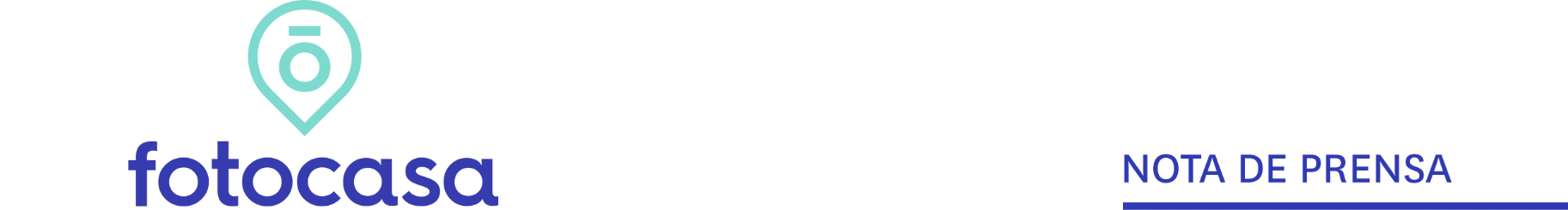 ANÁLISIS “IMPACTO DEL BONO JOVEN SEGÚN LA OFERTA Y PRECIOS”Menos del 40% de la oferta de viviendas en alquiler en España vale menos de 600€ Solo el 38,8% de la oferta de viviendas en alquiler de las 50 capitales de provincia cumplen con el límite de renta de 600 eurosLos jóvenes que vivan en Madrid, Barcelona, Valencia, Pamplona, Bilbao, Donostia y Vitoria casi no podrán optar por la ayuda por falta de ofertaEn Pamplona no existen viviendas en alquiler por debajo de los 600 eurosAquí se puede ver una valoración en vídeo de la Directora de Estudios de FotocasaMadrid, 26 de enero 2022El bono joven de ayuda al alquiler llegará de forma residual a la mayoría de los jóvenes, sobre todo a los que viven en las ciudades más tensionadas de España. Es una de las principales conclusiones que muestra el análisis “Impacto del bono joven según la oferta y los precios” realizado por Fotocasa, en el que se analiza la oferta de vivienda igual o inferior a 600 euros existente en las 50 capitales de provincia españolas. Según los datos del portal inmobiliario, solo el 38,8% de la oferta de viviendas en alquiler de las 50 capitales de provincia cumplen con el límite de renta de los 600 euros.Los menores de 35 años que vivan en Madrid, Barcelona, Valencia, Pamplona, Bilbao, Donostia y Vitoria no podrán optar al bono público referido al alquiler de 600 euros mensuales, ya que, según la oferta existente en el portal inmobiliario, el porcentaje es tan escaso que podría considerarse que no hay viviendas por debajo del precio de los 600 euros al mes dichas zonas. Aunque algunas comunidades podrán regular el límite del precio hasta los 900 euros al mes, es una cuestión que Fotocasa ya ha analizado en Madrid y Barcelona para medir su impacto, y tampoco hay oferta disponible suficiente por debajo de los 900 euros.“Este bono no llegará realmente a los bolsillos de los jóvenes que más esfuerzo salarial realizan al pagar un alquiler, ya que esta ayuda no contempla la realidad de las ciudades más tensionadas como son Madrid, Barcelona, Valencia o las capitales vascas. Precisamente son los menores de 35 años que residen en estas ciudades los que dedican más del 55% de su salario a pagar la renta de su vivienda y por lo tanto quienes más necesitan este bono público. Sin embargo, tal y como está planteado este cheque, no podrán solicitarlo. Desde Fotocasa creemos que sería conveniente ampliar el límite de los 900€ de renta y que se aplicase según el esfuerzo salarial que realiza cada joven. Además, este bono público solo sería un respiro temporal (para muy pocos), ya que no solucionaría el verdadero problema de raíz: la temporalidad, inestabilidad y precariedad laboral de los menores de 35 años de nuestro país. Este debe ser solo el primer paso mientras se ataca el problema de base: la escasez de vivienda en alquiler. Es necesario ampliar el parque de vivienda en renta y fomentar el aumento de la vivienda asequible de alquiler. Esto incrementaría la oferta en nuestras grandes ciudades, siendo una medida que beneficiaría la contención de los precios y el enfriamiento del mercado cuando fuese necesario por parte de la administración”, explica María Matos, directora de Estudios y Portavoz de Fotocasa. 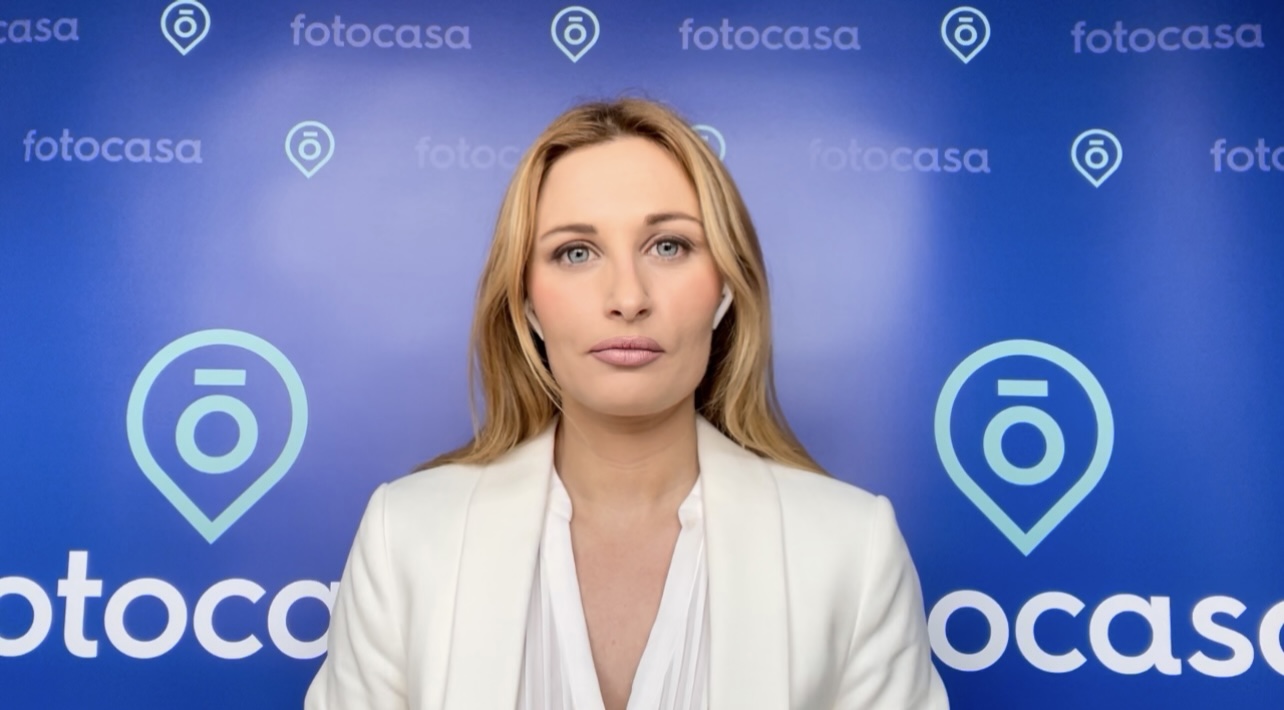 Capitales de provincia con oferta entre 0% y 4% Ocho capitales de provincia cuentan con una oferta por debajo del 4 por ciento que cumpla con los requisitos de bono joven: Pamplona/Iruña (0.0%), Bilbao (0.5%) Barcelona capital (0.8%), Donostia/San Sebastián (0.8%), Madrid capital (1.4%), Palma de Mallorca (1.7%), Vitoria/Gasteiz (2.4%) y Valencia capital (3.6%).Capitales de provincia con oferta entre el 10% y 20%Las ciudades de Sevilla capital (12.9%), Málaga capital (13.2%), Segovia capital (17.3%), Girona capital (18.8%), Las Palmas de Gran Canaria (19.1%) y Alicante / Alacant (19.6%) tan solo poseen una oferta de entre el 10% y 20% de viviendas en alquiler igual o menor a los 600 euros para poder solicitar el bono joven.Capitales de provincia con oferta entre el 20% y 40%Las ciudades de Cádiz capital (22.2%), Santa Cruz de Tenerife capital (23.5%), Santander (29.0%), Tarragona capital (31.0%), Granada capital (31.5%), Logroño (32.3%), A Coruña capital (32.8%), Guadalajara capital	(33.9%) Toledo capital (34.1%), Salamanca capital (35.4%), Albacete capital (38.8%) y Zaragoza capital (39.0%) cuentan con una oferta de viviendas inferior al 40% que podría optar al bono público.Capitales de provincia con oferta entre el 40% y 60%Las ciudades de Lleida capital (40.7%), Murcia capital (42.0%), Huesca capital (44.8%), Soria capital (45.5%), Burgos capital (45.6%), Valladolid capital	(46.3%), Pontevedra capital (46.9%), Castellón de la Plana (48.4%), Badajoz capital (50.0%), Cuenca capital (50.0%), Almería capital (50.9%), Huelva capital (51.5%), Córdoba capital (52.8%), Oviedo (53.4%), León capital (54.5%), Jaén capital	(67.4%) y Lugo capital (67.8%) tienen entre el 40% y 60% de viviendas en alquiler por debajo de los 600 euros mensuales.Capitales de provincia con oferta mayor al 75%Solo 7 de las 50 capitales de provincia poseen una oferta de viviendas mayor al 75% de viviendas que se encuentran por debajo del precio de 600 euros: Ávila capital (75.5%), Teruel capital (80.0%), Ourense capital (80.2%), Cáceres capital (81.5%), Palencia capital (86.1%), Zamora capital (88.4%) y Ciudad Real capital (94.4%).Sobre FotocasaPortal inmobiliario que cuenta con inmuebles de segunda mano, promociones de obra nueva y viviendas de alquiler. Cada mes genera un tráfico de 34 millones de visitas (75% a través de dispositivos móviles). Mensualmente elabora el índice inmobiliario Fotocasa, un informe de referencia sobre la evolución del precio medio de la vivienda en España, tanto en venta como en alquiler.Fotocasa pertenece a Adevinta, una empresa 100% especializada en Marketplace digitales y el único “pure player” del sector a nivel mundial. Con presencia en 12 países de Europa, América Latina y África del Norte, el conjunto de sus plataformas locales recibe un promedio de 1.500 millones de visitas cada mes.Más información sobre Fotocasa.En España, Adevinta, antes Schibsted Spain, es una de las principales empresas del sector tecnológico del país y un referente de transformación digital. En sus 40 años de trayectoria en el mercado español de clasificados, los negocios de Adevinta han evolucionado del papel al online hasta convertirse en el referente de Internet en sectores relevantes como inmobiliaria (Fotocasa y habitaclia), empleo (Infojobs.net), motor (coches.net y motos.net) y segunda mano (Milanuncios y vibbo). Sus más de 18 millones de usuarios al mes sitúan Adevinta entre las diez compañías con mayor audiencia de Internet en España (y la mayor empresa digital española). Adevinta cuenta en la actualidad con una plantilla de más de 1.000 empleados en España. Toda nuestra información la puedes encontrar en nuestra Sala de Prensa. Llorente y Cuenca    		         Departamento Comunicación FotocasaRamon Torné								                 Anaïs López rtorne@llorenteycuenca.com			                                    comunicacion@fotocasa.es638 68 19 85      								                 620 66 29 26Fanny Merinoemerino@llorenteycuenca.com663 35 69 75 Capital de ProvinciaPorcentaje igual o menor a 600€/mesPrecio mensual vivienda 80m² - diciembre 2021Pamplona0%818 €Bilbao0,5%1.046 €Barcelona capital0,8%1.345 €Donostia - San Sebastián0,8%1.340 €Madrid capital1,4%1.186 €Palma de Mallorca1,7%929 €Vitoria - Gasteiz2,4%-Capital de ProvinciaPorcentaje igual o menor a 600€/mesPrecio mensual vivienda 80m² - diciembre 2021Sevilla capital12,9%812 €Málaga capital13,2%808 €Segovia capital17,3%658 €Girona capital18,8%859 €Las Palmas de Gran Canaria19,1%854 €Alicante / Alacant19,6%686 €Capital de ProvinciaPorcentaje igual o menor a 600€/mesPrecio mensual vivienda 80m² - diciembre 2021Cádiz capital22,2%856 €Santa Cruz de Tenerife capital23,5%740 €Santander29%743 €Tarragona capital31%689 €Granada capital31,5%637 €Logroño32,3%604 €A Coruña capital32,8%688 €Guadalajara capital33,9%-Toledo capital34,1%625 €Salamanca capital35,4%648 €Albacete capital38,8%541 €Zaragoza capital39%730 €Capital de ProvinciaPorcentaje igual o menor a 600€/mesPrecio mensual vivienda 80m² - diciembre 2021Lleida capital40,7%604 €Murcia capital42,0%592 €Huesca capital44,8%-Soria capital45,5%-Burgos capital45,6%620 €Valladolid capital46,3%609 €Pontevedra capital46,9%-Castellón de la Plana 48,4%536 €Badajoz capital50%513 €Cuenca capital50 %-Almería capital50,9%588 €Huelva capital51,5%-Córdoba capital52,8%602 €Oviedo53,4%657 €León capital54,5%540 €Capital de ProvinciaPorcentaje igual o menor a 600€/mesPrecio mensual vivienda 80m² - diciembre 2021Ávila capital75,5%493 €Teruel capital80%-Ourense capital80,2%460 €Cáceres capital81,5%465 €Palencia capital86,1%536 €Zamora capital88,4%-Ciudad Real capital94,4%431 €